      Sixth Grade Supply List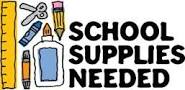                          2020-2021**Please note, that the highlighted items are needed for remote learning.   All other items will be needed when we return to in person instruction.ELA and Writingnoise canceling headphones a supply of independent reading bookspost itsbookmarkOne pack standard expo markers Required Texts-virtual and in person(in order of when they will be used)-can be purchased or borrowed from the library1. September-The Lightening Thief by Rick Riordan (T1)2. November-Bud, Not Buddy by Christopher Curtis (T2)3. March-Flush by Carl Hiaasen (T3)Science1 Plastic folder1 pack of Markers and Colored Pencils 1 Pair of ScissorsMath2-24 packs of pencils (at least- more needed throughout the year) 1 plastic folder 3 Jumbo Pink Erasers (not the individual pencil erasers)Small White BoardDry Erase Markers1 Composition notebook  6 Glue Sticks or 3 Jumbo Glue Sticks (used for Math, Science and Social Studies)1 fabric pencil case (no bulky hard boxes) Social Studies1 Composition notebook1 Plastic folderNot subject Specific:Earbuds or small headphones$5 for Student Agenda    *required1 Mask For homerooms:2 bottles of hand sanitizer 3 boxes of Kleenex (not individual packs)2 bottles of Disinfecting Wipes (no baby wipes)Boys Only- Gallon size Ziploc BagsGirls Only- Quart size Ziploc Bags** Additional supplies may be requested during the remainder of the school yearWe are looking forward to a very successful year!!